December 15, 2016A-2013-2371441TO ALL PARTIESApplication of Sunesys LLC for approval to alter the public crossing where Clinton Street crosses at grade the tracks of Canadian National Railway (Bessemer and Lake Erie RR Line) in Greenville, Mercer County, (DOT#051974X) by the installation of one (1)- 2" conduit and one (1) 24ct Fiber Optic Cable.To Whom It May Concern:		Sunesys LLC has notified the Commission that the alteration of the crossing has been completed in accordance with our Secretarial Letter issued August 26, 2013 and the approved plan.		The Commission issues this Secretarial Letter in accordance with Section 2702 of the Public Utility Code and finds that the record in this proceeding should be "CLOSED." The parties are reminded that failure to comply with this or any Secretarial Letter in this proceeding may result in an enforcement action seeking civil penalties and/or other sanctions pursuant to Public Utility Code 66 Pa. C.S. §330 1. If you are dissatisfied with the resolution of this matter, you may, as set forth in 52 Pa. Code §§ 1.31 and 5.44, file a Petition for Reconsideration from Staff Action (Petition) with the Commission within twenty (20) days of the date of this letter.  The Petition shall be sent to: Secretary, PA Public Utility Commission, P.O. Box 3265, Harrisburg, PA 17105-3265, and must be filed within twenty (20) days, or if no timely request is made, the action will be deemed to be a final action of the Commission. The Petition MUST include: (1) a written statement (divided into numbered paragraphs) outlining the reasons for the request; (2) the case docket number (it is provided for you at the top right hand corner of this letter); (3) the party on whose behalf the petition is made; (4) a Certificate of Service on the other parties of record; and (5) a Verification with original signature in accordance with 52 Pa. Code § 1.36. 				Very truly yours,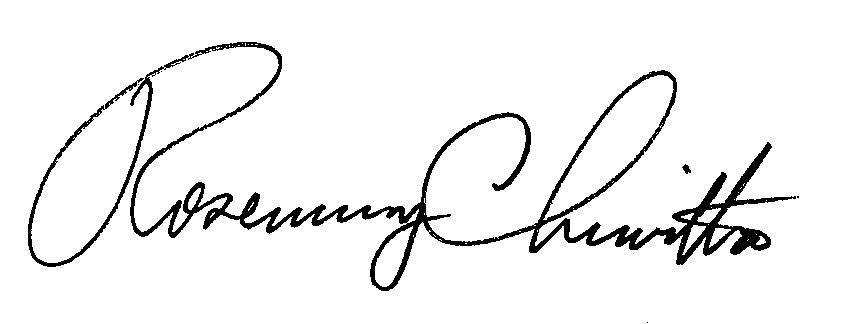 				Rosemary Chiavetta				Secretary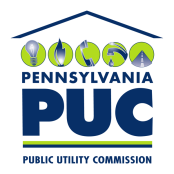 COMMONWEALTH OF PENNSYLVANIAPENNSYLVANIA PUBLIC UTILITY COMMISSIONP.O. BOX 3265, HARRISBURG, PA 17105-3265IN REPLY PLEASE REFER TO OUR FILE